ОБЩИНА КРУМОВГРАД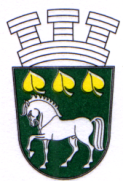     ОРГАНИЗИРА          КАМПАНИЯ ЗА СЪБИРНЕ НА ПЛАСТМАСОВИ ОТПАДЪЦИ И  ХАРТИЯ   По повод Световния ден на околната среда – 5 юни, Общинска администрация Крумовград отправя призив към децата на община Крумовград да се включат в организираната кампания за събиране и предаване на пластмасови отпадъци и/или хартия и така да дадат своя принос за опазване на заобикалящата ни природа. С кампанията Общинска администрация Крумовград дава началото на предстоящото въвеждане на система за разделно събиране на битови отпадъци (двуцветни контейнери за пластмаса и хартия на територията на община Крумовград) и създаването на навици за отговорно разделно събиране у дома, в детската градина и училището. Кампанията ще се проведе в периода от 31.05.2021г. до 05.06.2021г.Участниците предали най-голямо количество отпадък ще получат парични награди за І, ІІ и ІІІ място по възрастови групи, при минимум предадени 20 кг. общ отпадък (пластмаса и хартия), а участниците, предали минимум 10 кг. общ отпадък, ще получат предметни награди (като ракети за тенис; ракети за бадминтон; раници; хвърчила; топки за футбол, баскетбол и волейбол и други). Всяко дете участва индивидуално. Децата от далечните населените места, могат да предават събраните отпадъци в най – близкото училище. Указания за провеждането на кампанията:  Събиране и подготовка за предаване на следните отпадъци:Пластмасови отпадъци - бутилки от вода, безалкохолни напитки, оцет, бира, туби от козметични и санитарни продукти, щайги и бидони. Същите не трябва да имат никакво съдържание, външно да бъдат почистени и да бъдат смачкани, за да се намали обема им. Хартия - вестници, тетрадки, кашони, картонени кутии от: сладки, бонбони, обувки, хартиени торбички и други хартиени и картонени опаковки.  Необходимо е да бъдат чисти и добре опаковани, с цел да не се разпиляват. Кутиите и кашоните трябва да бъдат предварително сгънати.   Предаването на събраните отпадъци ще бъде на специален пункт, намиращ се в новоизградения общински пазар (срещу Автогара - Крумовград), всеки ден от 15:00 часа до 17:00 часа, а на 05.06.2021 г. от 09:00 часа до 17:00 часа.При предаване отпадъците трябва да бъдат сортирани поотделно - хартия и пластмаса. Ще се извършва визуална проверка за спазване на горецитираните изисквания и след това ще бъдат претеглени. Всеки участник ще получава талон със записани в него: трите имена на предаващия отпадъка, училище/ДГ, клас/група, предадено количество (кг.) и дата на предаване. Получаване на награди: Връчването на наградите ще бъде на 09.06.2021 г. от 16:00 часа на площада в гр. Крумовград.При въпроси относно кампанията може да се обръщате към инж. Абидин Хаджимехмед- зам.-кмет на община Крумовград, тел. 03641/20-03 и Гергана Чилингирова - еколог, тел. 03641/20-10/162.участници от детските градини до 4-ти класучастници от 5-ти до 8-ми класучастници от 9-ти до 12-ти класІ място200,00  лв.250,00  лв.300,00  лв.ІІ място 150,00  лв.200,00  лв.250,00  лв.ІІІ място 100,00  лв.150,00  лв.200,00  лв.